Supplementary tables and figuresTable S1 Medication ListNotes. Parents reported medications. Average 1.6 medications per child, with a maximum of 4.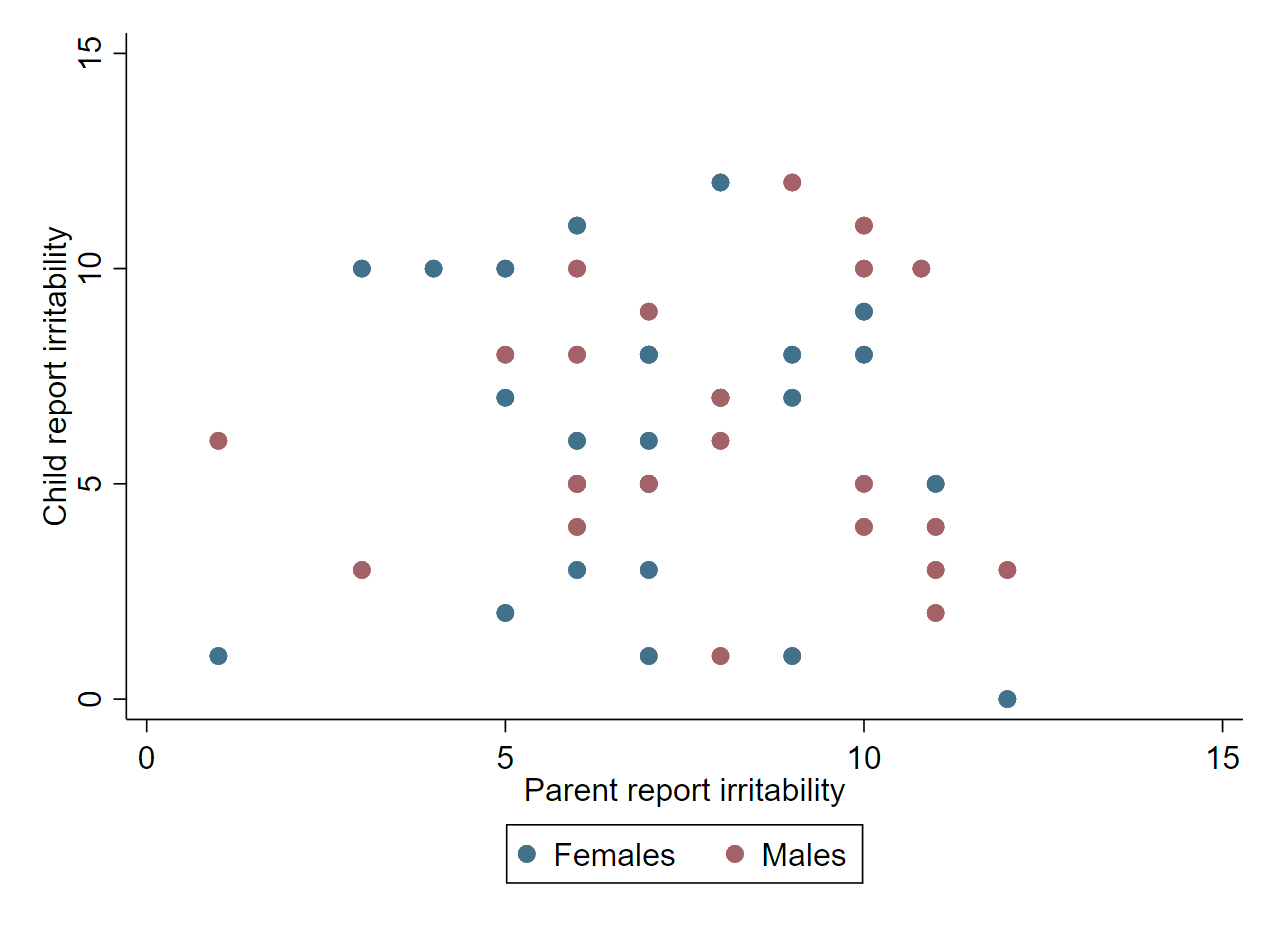 Figure S1. Scatterplot of youth irritability as self-rated by male and females and parents on the Affective Reactivity Index (ARI) scale. Scatter patterns indicated a low correlation between variables.Medication typen (%)Antipsychotics (i.e. Risperidone)7 (14)Clonidine (i.e. Catapres)4 (7)Stimulant (i.e. Methylphenidate or Lisdexamfetamine)5 (10)Melatonin8 (16)Serotonin reuptake inhibitors (SSRIs) (i.e. Fluoxetine or Sertraline)10 (20)